Нижегородская область, городской округ город Кулебаки, п. Первомайский , ул. Зеленая, д.35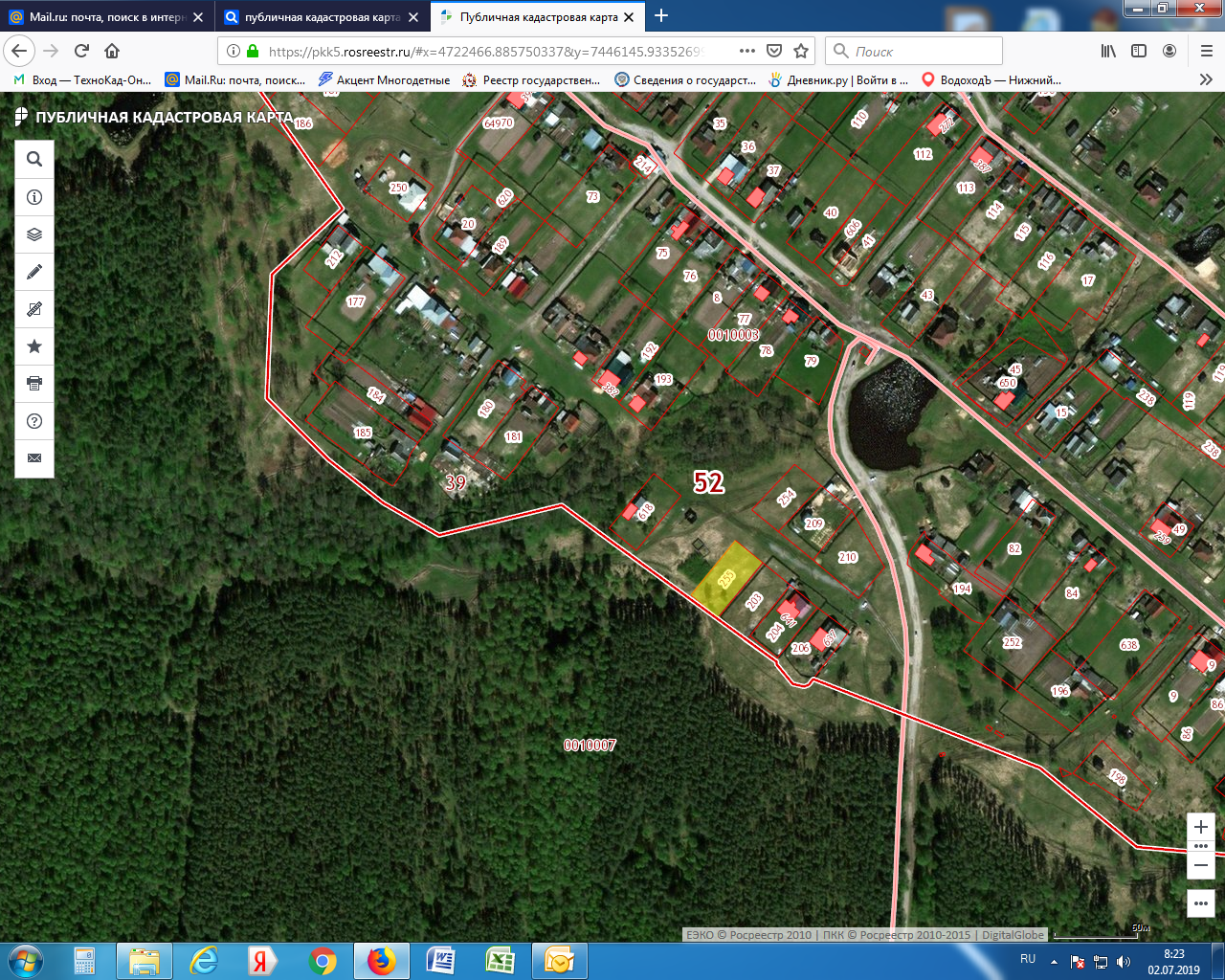 Нижегородская область, городской округ город Кулебаки, п. Молочной Фермы, ул. Луговая, д.53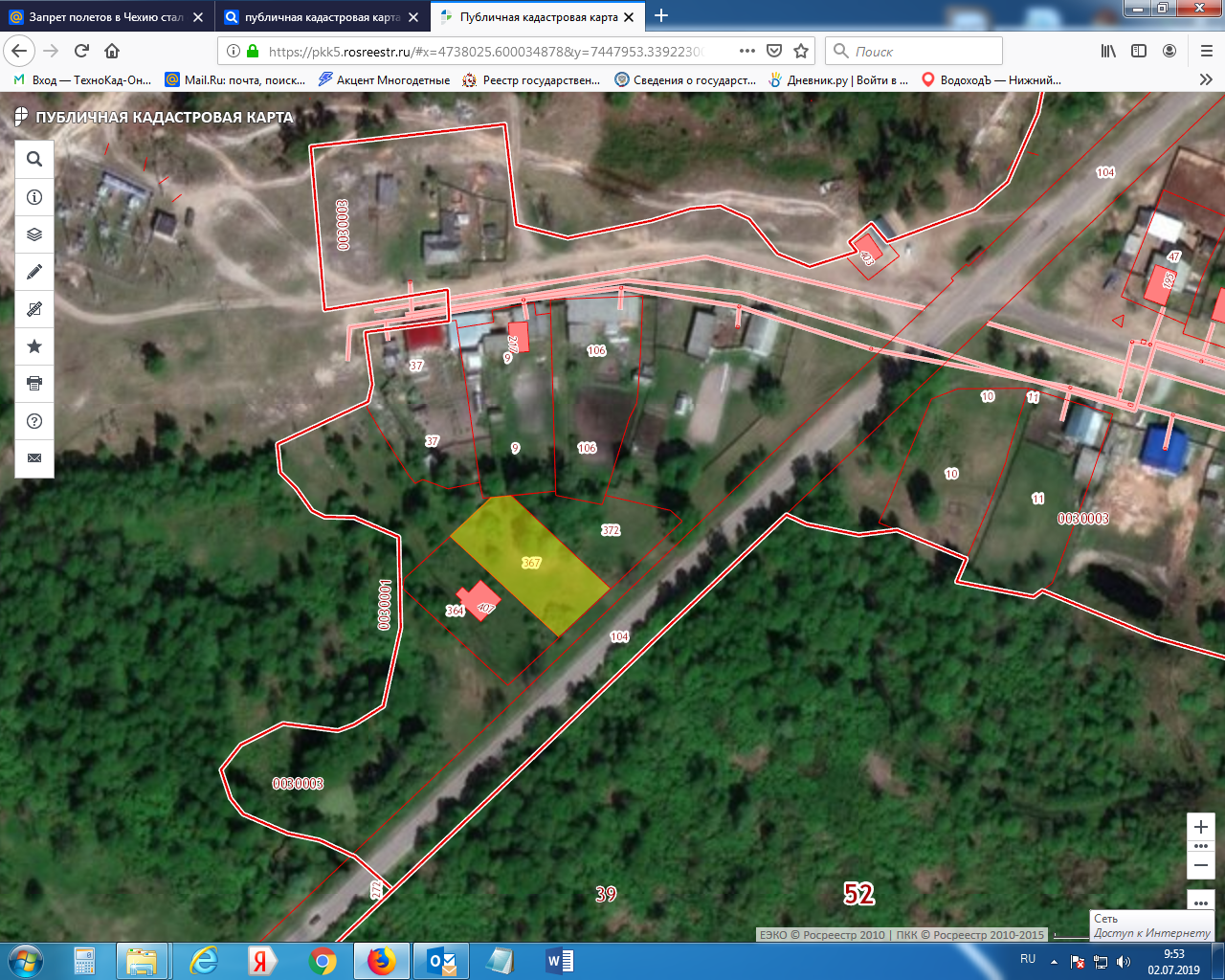 